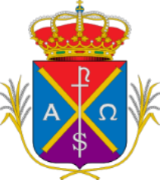 Ayuntamiento de La Puebla del RíoFICHA DE INSCRIPCIÓN A LA ACCIÓN FORMATIVA ” MARENTALIDAD Y PARENTALIDAD POSITIVAS”Fecha de inscripción:Nombre y apellidos:DNI:Fecha de nacimiento:Estado civil:Profesión:                                                                     Nº de hijas/os:Nivel de estudios:Teléfono:Correo Electrónico:Dirección Postal:Fdo.Estos datos formarán parte del archivo del CMIM guardando la máxima confidencialidad según establece la Ley Orgánica Ley Orgánica 3/2018, de 5 de diciembre, de Protección de Datos Personales y garantía de los derechos digitales.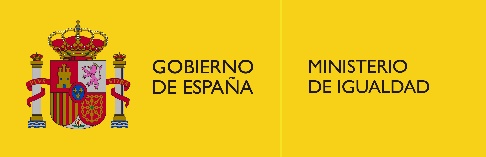 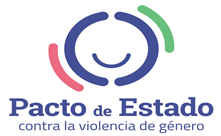 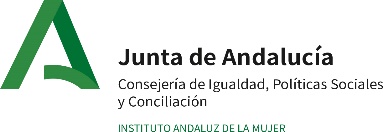 